Óvodai- és iskolai szociális segítés az elmúlt évek tükrében VÉF szakmai nap 2023.11.17. PROGRAM 9.00	Regisztráció10.00	A Szakmai Nap megnyitása  Dr. Sebestyén József rektor10.10	Óvodai– és iskolai szociális segítő munka a Veszprémi járásban – a Veszprémi Családsegítő és Gyermekjóléti Integrált Intézmény szakemberei által végzett segítő tevékenység bemutatása           	Előadók: Horváthné Kecskés Diána intézményvezető, Gombos-Borka Edit, Máté Zsanett - Szarka Bernadett, Kónya Andrea - Feketéné Magyar Zsófia óvodai- és iskolai szociális segítők11.00	Az óvodai- és iskolai szociális segítés a hazai tapasztalatok tükrébenElőadó: Tisztl Henrik MACSGYOE elnök, intézményvezető Alba Bástya Család- és Gyermekjóléti Központ, SzékesfehérvárSzolgáltatási profil alakulása az Alba Bástya Család-és Gyermekjóléti Központ óvodai– és iskolai szociális segítő szolgáltatásánálElőadó: Kalocsai Adrienn mesteroktató, VÉFInnovációs lehetőségek az együttműködésbenElőadók: Pátkainé Szmulai Rita központvezető, Barbély Erzsébet óvodai- és iskolai szociális segítőAlba Bástya Család- és Gyermekjóléti Központ, Székesfehérvár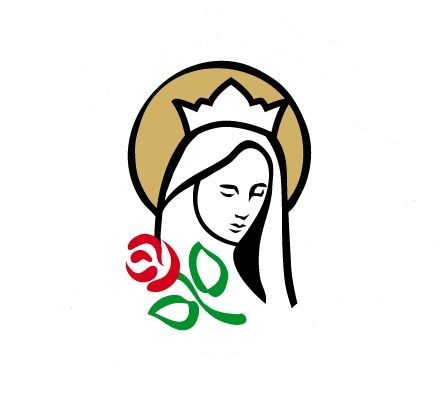 12.00	Kávészünet12.30	Pszichológus az iskolában –Hogyan segít és kikkel, hogyan működik együtt az iskolapszichológus?Előadó: Semsei Dóra pedagógiai szakpszichológus, iskolapszichológus, Lovassy László Gimnázium12.50   Pedagógusok támogatása mentálhigiénés programokon keresztül            Előadó: Becsei Lilla Mentálhigiénés Központ vezetője, VÉF13.00	 Kerekasztal beszélgetés14.00   Tájékoztató a VÉF szociális képzéseiről  Moderátor: Magvas Mária mesteroktató   Szociális Tanulmányok Tanszék